KÄSIOHJELMATIEDOT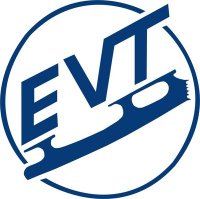     Muodostelmaluistelun KutsukilpailuSu 7.12.2014Tikkurilan Trio AreenallaSarja:
Seura:
Joukkueen nimi:Valmentajat: 
Joukkueenjohtaja: Joukkueen keski-ikä 1.7.2014: Ohjelman teema:Merkitkää nimet Etunimi Sukunimi ja erottakaa nimet toisistaan pilkulla. Joukkueen kapteeni merkitään nimen perään sulkeissa (C) ja varakapteeni(t) nimen perään sulkeissa (A). Käsiohjelmatiedot tulevat julkaisuun sellaisenaan.Alarivi vasemmalta:
Keskirivi vasemmalta:

Ylärivi vasemmalta:Tekstitietojen lisäksi käsiohjelmaan tulee joukkuekuva. Kuvan tulee olla JPEG-vaakakuva ja sen vähimmäiskoko on 1,5 Mt.